                                                                                                                                                      ПРОЕКТ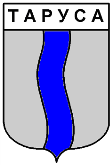 ГОРОДСКАЯ ДУМА ГОРОДСКОГО ПОСЕЛЕНИЯ «ГОРОД ТАРУСА»четвертого созываРЕШЕНИЕ«    »                     2023 года                                                                                                  №   ___         В целях обеспечения безопасности населения при пользовании услугами нестационарных аттракционов, передвижных зоопарков, цирков и упорядочения размещения их на территории муниципального образования городское поселение «Город Таруса», в соответствии с Федеральным законом "Об общих принципах организации местного самоуправления в Российской Федерации" от 6 октября 2003 г. N 131-ФЗ, руководствуясь Уставом муниципального образования городское поселение «Город Таруса»городская Дума городского поселения "Город Таруса"РЕШИЛА:          1. Утвердить Порядок размещения нестационарных аттракционов, батутов, передвижных цирков и зоопарков, а также другого развлекательного оборудования на территории городского поселения «Город Таруса» (Приложение).         2. Контроль за исполнением настоящего решения возложить на администрацию (исполнительно-распорядительный орган) городского поселения «Город Таруса». 3. Решение вступает в силу со дня его подписания и подлежит официальному опубликованию в  районной газете «Октябрь» и размещению на официальном сайте администрации городского поселения «Город Таруса» http://tarusagorod.ru в сети «Интернет».Глава муниципального образования городское поселение «Город Таруса»                                                                      А.С. Калмыков                                                                                                                               Проект подготовил(а): Орлова А.В.(2-56-32)Приложение кРешению городской Думы муниципального образованиягородского поселения «Город Таруса»от ____  2023 года №_____Порядок размещения нестационарных аттракционов, батутов, передвижных цирков и зоопарков, а также другого развлекательного оборудования на территории городского поселения «Город Таруса»1.Общие положенияПорядок размещения нестационарных аттракционов, батутов, передвижных цирков и зоопарков, а также другого развлекательного оборудования на территории городского поселения «Город Таруса» (далее - Порядок) регулирует отношения, связанные с размещением на территории городского поселения «Город Таруса» нестационарных аттракционов, батутов, передвижных цирков и зоопарков, а также другого развлекательного оборудования (далее – Объекты развлечения).1.2.Требования настоящего Порядка распространяются на Объекты развлечения, размещаемые или планируемые к размещению на земельных участках, принадлежащих на праве муниципальной собственности городскому поселению «Город Таруса», или на земельных участках, на которые государственная собственность не разграничена.1.3. Размещение Объектов развлечения определяется дислокацией (схемой) мест, предусмотренных для их возможного размещения на территории городского поселения «Город Таруса» (Приложение № 1).1.4. Период функционирования Объектов развлечения устанавливается с 15 апреля по 30 сентября одного календарного года.1.5. Размещение Объектов развлечения в соответствии с дислокацией (схемой) осуществляется за плату, размер которой определяется в соответствии с Приложением №2 Порядка.1.6. Требования, предусмотренные Порядком, не распространяются на отношения, связанные с размещением Объектов развлечения при проведении праздничных, общественно-политических, культурно-массовых мероприятий.1.7. Основные понятия, используемые в настоящем Порядке:- дислокация (схема) – перечень мест, предусмотренных для возможного размещения временных нестационарных аттракционов на территории городского поселения «Город Таруса».- нестационарный аттракцион – оборудование и приспособления передвижного характера для коллективного или индивидуального пользования в развлекательных целях;- батут (горка) - аттракцион надувной, мобильный немеханизированный, в котором используются пневматические устройства для обеспечения их функционирования.- аттракцион с использованием животных – вид деятельности по обеспечению досуга населения, связанный с организацией верховых поездок и перевозок гужевым транспортом с привлечением животных: лошадей, верблюдов, ослов и т. п., организация выставок с участием животных и птиц (уличный цирк, зоопарк);- передвижной цирк - сооружение, представляющее собой шатер круглой формы с высоким куполом (шапито), внутри которого размещается манеж и сидячие места для зрителей, расположенные амфитеатром;- передвижной зоопарк - совокупность сооружений (клеток, вольеров, манежей), предназначенных для перевозки, содержания, а также для показа и разведения диких животных;- луна-парк - совокупность передвижных аттракционов и иных устройств для развлечений, деятельность которых носит гастрольный характер.           1.8. Прием, рассмотрение, проверку документов и принятие решений о размещении объектов развлечения в определенном месте на территории городского поселения «Город Таруса» осуществляет отдел городского развития и муниципального хозяйства администрации городского поселения «Город Таруса».2.Согласование размещения нестационарных аттракционов, батутов, передвижных   цирков и зоопарков, а также другого развлекательного оборудования2.1. Для размещения Объектов развлечения на территории городского поселения «Город Таруса» юридические лица и граждане, осуществляющие предпринимательскую деятельность без образования юридического лица (далее - индивидуальные предприниматели, самозанятые) представляют в администрацию городского поселения «Город Таруса» - заявление на имя Главы администрации с указанием предполагаемого места и срока размещения Объектов развлечения (Приложение №3);- сведения о заявителе (копия свидетельства о государственной регистрации юридического лица, копия свидетельства о постановке на налоговый учет, копия свидетельства о государственной регистрации в качестве индивидуального предпринимателя, самозанятого);- документы, подтверждающие проведение обязательных вакцинаций, ветеринарных обработок, диагностических исследований в соответствии с требованиями ветеринарного законодательства (в случае размещения Объектов развлечения с участием животных и птиц);- информационно-технический документ (технический паспорт, другой документ) завода-изготовителя аттракциона, батута или другого развлекательного оборудования (на русском языке), оформленный в соответствии с требованиями действующего законодательства.2.2. Администрация городского поселения «Город Таруса» в течение 10 календарных дней рассматривает поданное заявление и принимает решение о заключении договора о размещении Объектов развлечения, либо письменно уведомляет юридическое лицо или индивидуального предпринимателя об отсутствии возможности размещения Объектов развлечения.Решение об отсутствии возможности размещения Объектов развлечения принимается в случаях, если:- предполагаемое место размещения Объектов развлечения отсутствует в Дислокации (схеме) мест, на которых возможно размещение нестационарных аттракционов, батутов, передвижных цирков и зоопарков, а также другого развлекательного оборудования на территории городского поселения «Город Таруса»;- предполагаемое место размещения Объектов развлечения уже согласовано другому юридическому лицу или индивидуальному предпринимателю, который ранее направил в администрацию городского поселения «Город Таруса» документы в соответствии с п. 2.1. настоящего Положения, и отсутствует физическая возможность размещения дополнительно других Объектов развлечения на данном месте;- отсутствия указанных в настоящем Положении документов, необходимых для согласования размещения Объектов развлечения.2.3. В течение 5 рабочих дней после принятия решения о заключении договора о размещении Объектов развлечения, администрация городского поселения «Город Таруса» и   юридическое лицо или индивидуальный предприниматель, обратившийся с заявлением о размещении Объектов развлечения, подписывают Договор (Приложение №4). В случае не подписания юридическим лицом или индивидуальным предпринимателем Договора в установленный срок, Договор считается незаключенным.В течение 3 банковских дней с даты заключения Договора юридическое лицо или индивидуальный предприниматель обязан произвести в полном объеме плату за размещение Объектов развлечения путем перечисления денежных средств на расчетный счет, указанный в Договоре.2.4. При размещении Объектов развлечения юридические лица и индивидуальные предприниматели обязаны:- соблюдать настоящий Порядок;- эксплуатировать Объекты развлечения по назначению, в соответствии с режимом работы, установленным в Договоре;- обеспечить надлежащее санитарное состояние предоставленной территории под размещение временных нестационарных аттракционов, передвижных цирков и зоопарков, а также другого развлекательного оборудования;- обеспечить установку контейнеров, урн, емкостей для сбора мусора и экскрементов животных;- предусмотреть места для отдыха родителей рядом с Объектами развлечения;-использовать здоровых животных, прошедших курс обязательных вакцинаций, ветеринарных обработок, диагностических исследований в соответствии с требованиями ветеринарного законодательства (в случае размещения Объектов развлечения с участием животных и птиц);- обеспечить надлежащее санитарное состояние на территории выделенного участка для размещения Объектов развлечения, а также на прилегающей территории шириной  по периметру участка;- выполнять требования безопасной эксплуатации Объектов развлечения;- выполнять требования нормативно-правовых актов в сфере благоустройства;- обеспечить предоставление необходимой информации потребителям, размещенной в удобном для обозрения месте, которая должна соответствовать правилам бытового обслуживания населения в Российской Федерации.Несоблюдение обязанностей, установленных настоящим пунктом, является основанием для досрочного расторжения Договора.2.5. При организации размещения Объектов развлечения юридическим лицам и индивидуальным предпринимателям запрещается:- производить захоронение павших животных и птиц на территории городского поселения «Город Таруса»- размещать сооружения и конструкции вне отведенной территории;- размещать рекламу в местах, не предназначенных для этих целей (на деревьях, столбах электроснабжения, ограждениях и т.д.).2.6. По окончании срока осуществления деятельности Объектов развлечения, в соответствии с согласованными сроками, или при досрочном расторжении Договора по основаниям указанным в п.2.4 настоящего Порядка, юридические лица или индивидуальные предприниматели обязаны освободить используемую территорию и привести её в первоначальное состояние в течение 1 рабочего дня.3. Ответственность за нарушение настоящего Порядка3.1. За нарушение санитарных правил, правил в сфере благоустройства, требований безопасности при эксплуатации объектов юридические лица и индивидуальные предприниматели несут ответственность в соответствии с законодательством Российской Федерации и Калужской области.3.2. При причинении вреда объектам внешнего благоустройства на территориях общего пользования юридические лица и индивидуальные предприниматели обязаны возместить причиненный ущерб в полном объеме.3.3. В случае осуществления деятельности Объектов развлечения без согласования, а равно вне Дислокации (схемы), юридические лица и индивидуальные предприниматели привлекаются к административной ответственности в соответствии с Законом Калужской области «Об административных правонарушениях в Калужской области».3.4. Привлечение к административной ответственности не освобождает юридических лиц и индивидуальных предпринимателей от обязанности по устранению допущенных нарушений и возмещению причиненного ущерба.4. Досрочное расторжение договора о размещении нестационарных аттракционов, батутов, передвижных цирков и зоопарков, а также другого развлекательного оборудования на территории городского поселения «Город Таруса»Досрочное расторжение Договора возможно - по соглашению сторон, - в судебном порядке, - в одностороннем порядке по инициативе администрации городского поселения «Город Таруса»,Досрочное расторжение Договора администрацией городского поселения «Город Таруса» в одностороннем порядке осуществляется в следующих случаях:а) прекращение юридическим лицом или индивидуальным предпринимателем в установленном законом порядке своей деятельности;б) при невыполнении обязанностей, установленных в п.2.4 настоящего Порядка.в) при возникновении необходимости использования места размещения Объектов развлечения в других целях для муниципальных нужд, при этом на освобождение места дается срок 10 календарных дней.4.2. В случае досрочного расторжения Договора администрация городского поселения «Город Таруса» в течение 3 рабочих дней, с момента принятия решение о досрочном расторжении Договора, направляет юридическому лицу или индивидуальному предпринимателю соответствующее уведомление (Приложение №5). В этом случае Договор считается расторгнутым с даты направления уведомления, при этом юридическому лицу или индивидуальному предпринимателю не компенсируются понесенные затраты, в том числе плата за размещение Объектов развлечения.Приложение № 1к Порядку размещения нестационарных аттракционов, батутов, передвижных цирков и зоопарков, а также другого развлекательного оборудования на территории городского поселения «Город Таруса»Дислокация (схема) мест, на которых возможно размещение нестационарных аттракционов, батутов, передвижных цирков и зоопарков, а также другого развлекательного оборудования на территории городского поселения «Город Таруса»                                                                                                                                                Приложение № 2к Порядку размещения нестационарных аттракционов, батутов, передвижных цирков и зоопарков, а также другого развлекательного оборудования на территории городского поселения «Город Таруса»Размер платы за право размещениянестационарных аттракционов, батутов, передвижных цирков и зоопарков, а также другого развлекательного оборудования на территории городского поселения «Город Таруса» в месяц1. Размещение аттракционов, батутов, тиров до 50 кв.м.                    2500 рублей                                                          от 50 кв.м. до 100 кв.м.                  4000 рублей                                                          от 100 кв.м. до 400 кв.м.                8000 рублей    Размещение  объекта по прокату электромашин, веломобилей   1000 рублей    Катание на лошадях, пони, ослике, карете, экипаже  1500 рублей за единицу;    Размещение качелей, палаток, развлекательного оборудования, мест досуга и развлечений и прочих непродовольственных объектов                                           500 рублей    Размещение карусели                                   до 30 кв.м.                   1500 рублей                                                                             от 30 кв.м.                   2000 рублей    размещение передвижных цирков и зоопарков, а так же другого развлекательного оборудования                                                                                            1000 рублей2. Плата взимается за каждое место, независимо от количества мест, от одного Пользователя.                                                        Приложение № 3к Порядку размещения нестационарных аттракционов, батутов, передвижных цирков и зоопарков, а также другого развлекательного оборудования на территории городского поселения «Город Таруса»ФОРМА ЗАЯВЛЕНИЯна размещение нестационарных аттракционов, батутов, передвижных цирков и зоопарков, а также другого развлекательного оборудования на территории городского поселения «Город Таруса»                                                                                     Главе администрации городского                                                                          поселения «Город Таруса»                                                                                             ______________________________                                                                                             ______________________________                                                                                             ______________________________(Ф.И.О. предпринимателя,                                                                                             наименование юридического лица,                                                                                    _______________________________                                                                               _______________________________                                                                                                       (адрес, телефон)ЗаявлениеПрошу Вас разрешить размещение нестационарных аттракционов, батутов, передвижных цирков и зоопарков, а также другого развлекательного оборудования на территории городского поселения «Город Таруса» _______________________________________________________________________________, (указать вид развлекательного оборудования) ______________________________________________________________________________ (указать место размещения)с «__»_______20__ г. по «___» ______________20__ г.                                   (указать период размещения)Режим  работы ___________________________Площадь размещения ________________ кв. м                                              (указать время  размещения)Обязуюсь соблюдать санитарные нормы, нормы пожарной безопасности, Порядок размещения нестационарных аттракционов, батутов, передвижных цирков и зоопарков, а также другого развлекательного оборудования на территории городского поселения «Город Таруса», нормы действующего законодательства Российской Федерации, нормы действующего законодательства Калужской области.С Порядком размещения нестационарных аттракционов, батутов, передвижных цирков и зоопарков, а также другого развлекательного оборудования на территории городского поселения «Город Таруса» ознакомлен(а).Прилагаю: документы, указанные в п. 2.1 Порядка размещения нестационарных аттракционов, батутов, передвижных цирков и зоопарков, а также другого развлекательного оборудования на территории городского поселения «Город Таруса»  на ________ листах. 1. _____________________________________________________________________ 2. _____________________________________________________________________ 3. _____________________________________________________________________ «___»_______________20___г.	Подпись /ФИО/Приложение № 4к Порядку размещения нестационарных аттракционов, батутов, передвижных цирков и зоопарков, а также другого развлекательного оборудования на территории городского поселения «Город Таруса»ДОГОВОР   № ___о размещении нестационарных аттракционов, батутов, передвижных цирков и зоопарков, а также другого развлекательного оборудования на территории городского поселения «Город Таруса»г. Таруса		                          		                         "___ " ____________ 20 ___ г.Администрация городского поселения «Город Таруса», в лице Главы администрации ____________________________________, действующего на основании Устава, именуемый в дальнейшем Администрация, с одной стороны и ________________________________________________________________________ именуемое(ый) в дальнейшем Хозяйствующий субъект, в лице _________________________________________________________(Ф.И.О. руководителя, индивидуального предпринимателя или физического лица)действующее(ий) на основании_________________________________________________с другой стороны, а вместе именуемые Стороны, заключили настоящий Договор о нижеследующем:Предмет ДоговораАдминистрация предоставляет Хозяйствующему субъекту право разместить нестационарные аттракционы, батуты, передвижные цирки и зоопарки, а также другое развлекательное оборудование:______________________________________________________ (далее – Объекты развлечения)(наименование объектов)____________________________________________________________________________(местоположение объектов)согласно Дислокации (схеме) мест, на которых возможно размещение Объектов развлечения, на территории городского поселения «Город Таруса».Период функционирования Объектов развлечения устанавливается: с "___" ____________ 20 ___ г. по "___" ____________ 20 ___ г.,режим работы с _____ч._____мин. до _____ч._____мин. по следующим дням:__________________________.2. Условия размещения Объектов2.1. Хозяйствующий субъект обязан использовать место размещения Объектов развлечения для целей, указанных в пп. 1.1. настоящего Договора.2.2. Договор является подтверждением права на осуществление Хозяйствующим субъектом от своего имени предпринимательской деятельности в месте, предусмотренном в п 1.1. Договора.2.3. Ответственность за эксплуатацию (содержание) Объектов развлечения и места их размещения несет Хозяйствующий субъект. 3. Права и обязанности Сторон3.1. Хозяйствующий субъект имеет право использовать место для размещения Объектов развлечения на условиях, установленных Договором.3.2. Хозяйствующий субъект обязан:- соблюдать Порядок размещения нестационарных аттракционов, батутов, передвижных  цирков и зоопарков, а также другого развлекательного оборудованияна территории городского поселения «Город Таруса»;- эксплуатировать Объекты развлечения по назначению, в соответствии с режимом работы, установленным п.п.1.2. Договора;- обеспечить установку контейнеров, урн, емкостей для сбора мусора и экскрементов животных;- использовать здоровых животных, прошедших курс обязательных вакцинаций, ветеринарных обработок, диагностических исследований в соответствии с требованиями ветеринарного законодательства (в случае размещения Объектов развлечения с участием животных и птиц);- обеспечить надлежащее санитарное состояние на территории выделенного участка для размещения Объектов развлечения, а также на прилегающей территории шириной  по периметру участка;- выполнять требования безопасной эксплуатации Объектов развлечения;- выполнять требования нормативно-правовых актов в сфере благоустройства;- размещать рекламу в соответствии с Федеральным законом «О рекламе» и с требованиями  правил размещения, установки и эксплуатации типовых рекламных конструкций на территории городского поселения  «Город Таруса»;- обеспечить предоставление необходимой информации потребителям, размещенной в удобном для обозрения месте, которая должна соответствовать правилам бытового обслуживания населения в РФ.- в течение 3 банковских дней с даты заключения Договора произвести в полном объеме плату за размещение Объектов развлечения в размере _________________________ руб. путем перечисления денежных средств по следующим реквизитам:Получатель: _________________________________________________________________________________________________________________ Наименование платежа: Плата за размещение Объектов развлечения по договору  от _________ №_______. Несоблюдение обязанностей, установленных настоящим пунктом, является основанием для досрочного расторжения Договора.3.3. При организации размещения Объектов развлечения Хозяйствующим субъектам запрещается:- производить захоронение павших животных и птиц на территории городского поселения «Город Таруса»- размещать сооружения и конструкции вне отведенной территории;- размещать рекламу в местах, не предназначенных для этих целей (на деревьях, столбах электроснабжения, ограждениях и т.д.).3.4. По окончании срока осуществления деятельности Объектов развлечения, в соответствии с согласованными сроками, или при досрочном расторжении Договора по основаниям указанным в п.3.2. настоящего Договора, Хозяйствующий субъект обязан освободить используемую территорию и привести её в первоначальное состояние в течение 1 рабочего дня.3.5. Администрация имеет право контролировать соблюдение Хозяйствующим субъектом условий настоящего Договора.3.6. Администрация обязана не нарушать права Хозяйствующего субъекта, предусмотренные законодательством Российской Федерации и настоящим Договором.4. Ответственность сторон4.1. За нарушение санитарных правил, правил в сфере благоустройства, требований безопасности при эксплуатации Объектов развлечения Хозяйствующий субъект несет ответственность в соответствии с законодательством Российской Федерации и Калужской области.4.2. При причинении вреда объектам внешнего благоустройства на территориях общего пользования Хозяйствующий субъект обязан возместить причиненный ущерб в полном объеме.5. Иные условия5.1. Все изменения и дополнения к настоящему Договору, не противоречащие законодательству Российской Федерации, оформляются письменными дополнительными соглашениями, являющимися неотъемлемой частью настоящего Договора.5.2. Стороны обязуются принять все меры к урегулированию путем переговоров любых спорных вопросов, разногласий либо претензий, касающихся исполнения настоящего Договора.Споры, не урегулированные во внесудебном порядке, разрешаются Арбитражным судом Калужской области.           5.3. В случаях, не предусмотренных настоящим Договором, Стороны руководствуются законодательством Российской Федерации, Калужской области и нормативными правовыми актами администрации городского поселения «Город Таруса»           5.4. Расторжение Договора возможно по соглашению сторон, в судебном порядке, либо досрочно по инициативе администрации городского поселения «Город Таруса»Досрочное расторжение Договора администрацией городского поселения «Город Таруса» в одностороннем порядке осуществляется в следующих случаях:  а) прекращение Хозяйствующим субъектом в установленном законом порядке своей деятельности;  б) по основаниям, установленным в п.3.2. настоящего Договора.в) при возникновении необходимости использования места размещения Объектов развлечения в других целях для муниципальных нужд, при этом на освобождение места дается срок 10 календарных дней.          5.5. В случае досрочного расторжения Договора администрация городского поселения «Город Таруса» в семидневный срок с момента принятия распоряжения о досрочном расторжении Договора направляет Хозяйствующему субъекту соответствующее уведомление. В этом случае Договор считается расторгнутым с даты направления уведомления, при этом Хозяйствующему субъекту не компенсируются понесенные затраты, в том числе плата за размещение Объектов развлечения.5.6. Настоящий Договор составлен в двух экземплярах, имеющих равную юридическую силу, по одному экземпляру для каждой из Сторон.Реквизиты и подписи сторонАдминистрация:                                                                                    Хозяйствующий субъект:                                      Приложение № 5к Порядку размещения нестационарных аттракционов, батутов, передвижных цирков и зоопарков, а также другого развлекательного оборудования на территории городского поселения «Город Таруса»                                                                                  _____________________________________                                                                                                 (Ф.И.О. предпринимателя,                                                                                       наименование юридического лица                                                                                         ____________________________________                                                                                                                                                                                              _____________________________________                                                                                                                   (адрес, телефон)УВЕДОМЛЕНИЕ О РАСТОРЖЕНИИ ДОГОВОРАМежду администрацией городского поселения «Город Таруса» и_________________________________________________________________________(указать Ф.И.О. предпринимателя, наименование  юридического лица)был заключен договор о размещении нестационарных аттракционов, батутов, передвижных цирков и зоопарков, также другого развлекательного оборудования на территории городского поселения «Город Таруса»  от «____»____20___г. № _____ (далее - Договор)В соответствии с пп.5.4 - 5.5. Договора администрация городского поселения «Город Таруса вправе в одностороннем порядке расторгнуть  Договор.Администрация городского поселения «Город Таруса » В соответствии с пунктом 3.4. Договора, Вы обязаны освободить используемую территорию и привести её в первоначальное состояние в течение 1 рабочего дня.Глава администрации городского поселения  «Город Таруса»                                                                                              ________________№ п/пМесторасположение Возможный размер участка кв.м.1.ул. Ленина Детский сквер100 2.ул. Горького д.24,возле «ЦКР»200 3.Лесопарк «Березовая Роща»400 4.Берег реки Ока (от стелы до кафе «Гурман»)4005.Территория городского пляжа 4006.Территория «Зайцевского парка»200№от20г.уведомляет(указать Ф.И.О. предпринимателя, наименование  юридического лица)(указать Ф.И.О. предпринимателя, наименование  юридического лица)(указать Ф.И.О. предпринимателя, наименование  юридического лица)(указать Ф.И.О. предпринимателя, наименование  юридического лица)(указать Ф.И.О. предпринимателя, наименование  юридического лица)(указать Ф.И.О. предпринимателя, наименование  юридического лица)(указать Ф.И.О. предпринимателя, наименование  юридического лица)(указать Ф.И.О. предпринимателя, наименование  юридического лица)(указать Ф.И.О. предпринимателя, наименование  юридического лица)о том, что Договоро том, что Договор№от20г.считаетсярасторгнутым в соответствии с п.расторгнутым в соответствии с п.расторгнутым в соответствии с п.расторгнутым в соответствии с п. Договора с даты направления уведомления. Договора с даты направления уведомления. Договора с даты направления уведомления. Договора с даты направления уведомления. Договора с даты направления уведомления.